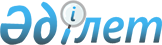 Об утверждении Положения о деятельности медико-генетических консультаций (отделений) в Республике Казахстан
					
			Утративший силу
			
			
		
					Приказ и.о. Министра здравоохранения Республики Казахстан от 7 марта 2008 года № 125. Зарегистрирован в Министерстве юстиции Республики Казахстан 7 апреля 2008 года № 5178. Утратил силу приказом Министра здравоохранения Республики Казахстан от 9 сентября 2010 года № 704

      Сноска. Утратил силу приказом Министра здравоохранения РК от 09.09.2010 № 704 (вводится в действие по истечении десяти календарных дней со дня его первого официального опубликования).      В соответствии с подпунктом 14) статьи 7 Закона Республики Казахстан "О системе здравоохранения", а также в целях совершенствования деятельности медико-генетических консультаций (отделений) в Республике Казахстан,  ПРИКАЗЫВАЮ : 

      1. Утвердить Положение о деятельности медико-генетических консультаций (отделений) в Республике Казахстан, согласно приложению к настоящему приказу. 

      2. Департаменту лечебно-профилактической работы (Исмаилов Ж.К.), направить настоящий приказ на государственную регистрацию в Министерство юстиции Республики Казахстан. 

      3. Департаменту организационно-правового обеспечения (Мухамеджанов Ж.М.) после государственной регистрации настоящего приказа обеспечить его опубликование в официальных средствах массовой информации. 

      4. Руководителям департаментов здравоохранения областей, городов Алматы и Астана (по согласованию) обеспечить деятельность медико-генетических консультаций (отделений) согласно настоящему приказу. 

      5. Контроль за исполнением настоящего приказа возложить на вице-министра здравоохранения Республики Казахстан Омарова К. Т. 

      6. Настоящий приказ вводится в действие по истечении десяти дней после дня их первого официального опубликования.        И.о. Министра                                    К. Омаров Утверждено            

приказом Министра здравоохранения 

Республики Казахстан      

от 7 марта 2008 года N 125     

  Положение 

о деятельности медико-генетических консультаций (отделений) 

в Республике Казахстан  

  1. Общие положения 

      1. Настоящее Положение определяет организацию деятельности медико-генетических консультаций (отделений) в Республики Казахстан (далее - МГК). 

      2. МГК создаются с целью оказания медицинской помощи населению, в том числе с использованием современных медицинских технологий по диагностике, профилактике наследственных и врожденных заболеваний. 

      3. МГК могут быть организованы как самостоятельная организация здравоохранения или являться ее структурным подразделением (отделения). 

      4. МГК могут использоваться в качестве клинической базы научных, высших и средних медицинских образовательных организаций и организаций дополнительного медицинского образования.  

  2. Функции МГК 

      5. МГК оказывают консультативно-диагностические, профилактические услуги и информационно-просветительскую работу по вопросам врожденной и наследственной болезни. 

      6. Функционирование МГК происходит по уровням и охватывает районный, городской, областной, республиканский уровни, обеспечивая максимальное приближение к месту жительства обслуживаемого населения. 

      7. МГК районного (городского) уровня осуществляет следующее: 

      1) проводит выявление заболеваний и состояний лиц, отягощенных наследственной и врожденной болезнью, направление в областной МГК; 

      2) распространение медико-генетических знаний среди медицинских работников и населения района (города); 

      3) генетические скрининговые обследования беременных на генетические нарушения плода; 

      4) генетический скрининг новорожденных не позднее 4-5 дня жизни; 

      5) направление беременных и новорожденных в областные МГК для проведения инвазивной диагностики и лечения, больных с фенилкетонурией (далее - ФКУ) и врожденным гипотериозом (далее - ВГ) при выявлении заболевания в результате скрининга; 

      6) проводят статистический учет лиц с наследственными и врожденными заболеваниями, готовят и сдают отчетную информацию в территориальный орган здравоохранения. 

      8. МГК областного уровня осуществляют: 

      1) медико-генетическое консультирование лиц с наследственным и врожденным заболеванием, используя при уточнении диагноза клинико-генеалогический анализ (метод медицинской генетики, основанный на комплексной оценке семейного анамнеза, данных клинического обследования и родословной семьи, позволяющей установить наследственный характер и тип наследования признака или болезни), фенотипический осмотр (метод медицинской генетики, основанный на описании и анализе фенотипа обследуемого лица), синдромологический метод (метод клинической генетики, основанный на комплексной оценке данных клинико-генеалогического анализа, фенотипического осмотра, клинического инструментального и лабораторного исследований для диагностики синдрома (болезни) наследственного характера), цитогенетические методы исследования (группа методов в медицинской генетике, предназначенная для изучения структуры хромосомного набора (кариотипа) или отдельных хромосом в клетках тканей живого организма); 

      2) пренатальный скрининг беременных на хромосомные болезни и врожденные пороки развития на основе ультразвукового исследования, иммуно-флюоресцентного анализа оценки материнских сывороточных маркеров (плазменный протеин, связанный с беременностью, альфа-фетопротеин, в-единицы хорионического гонадотропина, неконъюгированный эстрадиол и иных методов исследования; 

      3) пренатальную диагностику распространенных наследственных и врожденных болезней на основе 3-х кратного ультразвукового скрининга (1 - этап скрининговый, 2 этап - подтверждающее У3И в областных МГК), а также проведение инвазивных процедур и пренатально-цитогенетической диагностики хромосомных болезней в группе беременных высокого риска по возможной хромосомной патологии внутриутробного плода; 

      4) селективный скрининг лиц на наследственные болезни обмена веществ; 

      5) ведение мониторинга врожденных пороков развития (далее - ВПР) у новорожденных; 

      6) направление лиц со сложными случаями генетической болезни в республиканскую МГК для уточнения диагноза, проведения генетических исследований и медико-генетического консультирования; 

      7) информационно-просветительская работа по вопросам медико-генетических знаний среди медицинских работников и населения совместно с центрами формирования здорового образа жизни; 

      8) методическое руководство и практическая помощь районным (городским) МГК; 

      9) проводят статистический учет лиц с наследственными и врожденными заболеваниями, готовят и сдают отчетную информацию в территориальный орган здравоохранения. 

      9. Республиканские МГК осуществляют: 

      1) консультирование сложных случаев генетической болезни, с использованием цитогенетических, биохимических, молекулярно-генетических и иных видов диагностики сложных и редких случаев наследственных болезней; 

      2) методическое руководство и практическую помощь областным и региональным МГК; 

      3) анализ деятельности организаций МГК и разработку мероприятий по совершенствованию организационных форм их работы в области проведения скрининга беременных и новорожденных на генетические нарушения, в том числе путем выездов с целью проведения необходимых организационных мероприятий на местах; 

      4) координацию работы МГК в организации материнского биохимического сывороточного скрининга с проведением инвазивных процедур, в проведении скрининга новорожденных на ФКУ и ВГ на территории Республики Казахстан; 

      5) оказание организационно-методической и консультативной помощи региональным МГК по ведению мониторинга ВПР у новорожденных, контроля медико-генетической ситуации и эффективности генетического скрининга на территории Республики Казахстан; 

      6) разработку планов по подготовке и проведению повышения квалификации медицинских работников МГК; 

      7) проведение научно-исследовательских работ, направленных на изучение врожденных и наследственных заболеваний, оценку медико-генетических последствий неблагоприятного влияния экологических факторов в регионах Республики Казахстан, медико-генетическое консультирование, генетический скрининг, разработку, апробацию и внедрение новых методов диагностики, лечения и реабилитации лиц с генетическими болезнями, подготовку информационных материалов с целью повышения медико-генетических знаний среди медицинских работников и населения; 

      8) проводят статистический учет лиц с наследственными и врожденными заболеваниями, готовят и сдают отчетную информацию в центральный государственный орган здравоохранения.  

  3. Рекомендуемая структура МГК 

      10. МГК районного (городского) уровня предусматривает должность врача, имеющего сертификат специалиста по медицинской генетике. 

      11. Областная МГК включает: 

      1) отделение медико-генетического консультирования; 

      2) лабораторию цитогенетической диагностики; 

      3) лабораторию неонатального и биохимического скрининга на наследственные болезни обмена веществ; 

      4) лабораторию пренатальной диагностики; 

      5) организационно-методический отдел областной МГК. 

      12. Республиканская МГК (отдел) включают: 

      1) отделение медико-генетического консультирования; 

      2) лабораторию цитогенетической диагностики; 

      3) лабораторию диагностики наследственных болезней обмена веществ; 

      4) лабораторию скрининга на ФКУ и ВГ; 

      5) лабораторию пренатальной диагностики; 

      6) лабораторию молекулярно-генетической диагностики; 

      7) организационно-методический отдел республиканских МГК.  

  4. Организация работы МГК 

      13. Виды деятельности медико-генетического консультативного отделения: 

      1) оценка прогноза потомства в наследственно-отягощенных семьях, уточнение диагноза наследственного заболевания, синдромальная диагностика множественных врожденных пороков развития, объяснение медико-генетического прогноза в доступной для консультирующихся лиц форме; 

      2) ведение мониторинга новорожденных с врожденными пороками развития, а также учет лиц с наследственными болезнями и формирование потока пациентов в МГК путем контакта с районными (городскими) медицинскими работниками, на которых возложены функциональные обязанности по медицинской генетике; 

      3) участие в проведении пренатального и неонатального скрининга на территории обслуживания; 

      4) преемственность с организациями здравоохранения первичной медико-санитарной помощи. 

      14. Виды деятельности цитогенетической лаборатории: 

      1) проведение цитогенетического обследования лиц с подозрением на хромосомную болезнь; 

      2) ведение регистра семей и больных с врожденной и наследственной болезнью; 

      3) цитогенетическая пренатальная диагностика. 

      15. Виды деятельности лаборатории диагностики наследственных заболеваний обмена веществ: 

      1) проведение диагностики наследственных болезней по показаниям; 

      2) направление выявленных больных с наследственными болезнями на лечение; 

      3) ведение регистра семей с наследственной болезнью обмена веществ. 

      16. Виды деятельности лаборатории неонатального скрининга на ФКУ и ВГ: 

      1) организационно-методическая помощь, организация и контроль за проведением скрининга новорожденных на ФКУ и ВГ в регионах; 

      2) подтверждение диагноза у новорожденных с подозрением на ФКУ и ВГ, выявленные неонатальным скринингом, консультирование этих семей; 

      3) биохимический контроль лечения и диетотерапии больных; 

      4) контроль за ведением регистра семей, отягощенных ФКУ и ВГ в Республике Казахстан. 

      17. Виды деятельности лаборатории пренатальной диагностики: 

      1) подтверждающая диагностика распространенных форм врожденных пороков развития методами ультразвукового обследования плода; 

      2) мониторинг скрининга беременных на сывороточные маркеры риска болезни Дауна и врожденные пороки развития центральной нервной системы; 

      3) проведение инвазивных процедур в группах беременных с высоким генетическим риском поражения плода, хромосомных болезней плода; 

      4) контроль за ведением регистра беременных с выявленными отклонениями в программе генетического скрининга. 

      18. Виды деятельности лаборатории молекулярно-генетической диагностики: 

      1) проведение пренатальной молекулярно-генетической диагностики наследственных и наследственно расположенных болезней; 

      2) ведение регистра больных и создание архива ДНК; 

      3) разработка, апробация и внедрение новых молекулярно-генетических методов диагностики больных с наследственными заболеваниями; 

      4) подготовка информационных материалов с целью повышения медико-генетических знаний в области молекулярной генетики среди медицинских работников и населения. 

      19. Организационно-методический отдел областной МГК: 

      1) составляет и ведет мониторинг ВПР у новорожденных на территории области; 

      2) оказывает организационно-методическую и консультативную помощь сельским районам области по ведению мониторинга; 

      3) осуществляет передачу мониторинга на центральный сервер мониторинга ВПР республики; 

      4) проводят статистический учет лиц с наследственными и врожденными заболеваниями, готовят и сдают отчетную информацию в территориальный орган здравоохранения и республиканскую МГК; 

      5) осуществляет методическое руководство по проведению генетического скрининга беременных и новорожденных на территории области; 

      6) обучает медицинский персонал организации охраны материнства и детства правилам проведения скрининга; 

      7) осуществляет заказ и контролирует своевременность доставки реактивов, необходимых для проведения генетического скрининга беременных и новорожденных, медико-генетического консультирования, а также необходимых лечебных продуктов для больных ФКУ, состоящих на учете в областной МГК; 

      8) разрабатывает планы по подготовке и проведению повышения квалификации медицинских работников в области медико-генетического консультирования; 

      9) готовит и выпускает информационные материалы с целью повышения медико-генетических знаний среди медицинских работников и населения; 

      10) проводит анализ деятельности областной МГК; 

      11) разрабатывает мероприятия по совершенствованию организационных форм в области генетического скрининга и медико-генетического консультирования; 

      12) осуществляет выезд в сельские районы с целью проведения организационных мероприятий. 

      20. Организационно-методический отдел для республиканских МГК: 

      1) проводит анализ деятельности областных МГК; 

      2) разрабатывает мероприятия по совершенствованию организационных форм в области генетического скрининга и медико-генетического консультирования; 

      3) ведет мониторинг ВПР на территории республики; 

      4) оказывает организационно-методическую и консультативную помощь областным МГК по ведению мониторинга ВПР у новорожденных; 

      5) ежеквартально проводит статистический учет лиц с наследственными и врожденными заболеваниями, готовит отчетную документацию о деятельности медико-генетической службы республики в центральный государственный орган здравоохранения; 

      6) осуществляет методическое руководство по генетическому скринингу беременных и новорожденных на территории республики; 

      7) проводит тренинги, семинары, курсы тематического усовершенствования по правилам проведения генетического скрининга; 

      8) проводит контроль обеспеченности и своевременности доставки реактивов, необходимых для генетического скрининга беременных и новорожденных, медико-генетического консультирования, а также необходимых лечебных продуктов для больных ФКУ на территории республики; 

      9) разрабатывает планы по подготовке и проведению повышения квалификации медицинских работников в области медико-генетического консультирования; 

      10) проводит разработку, апробацию по внедрению новых методов диагностики, лечения и реабилитации лиц с генетическими болезнями; 

      11) готовит информационные материалы с целью повышения медико-генетических знаний среди медицинских работников и населения; 

      12) осуществляет выезд в регионы с высокими показателями врожденной и наследственной патологией с целью изучения причин и проведения организационных мероприятий. 
					© 2012. РГП на ПХВ «Институт законодательства и правовой информации Республики Казахстан» Министерства юстиции Республики Казахстан
				